POSTDOCTORAL FELLOWSHIP Application for candidacy for an academic fellowshipINSTRUCTIONS:The application form and all supporting documents must be written in English (notarized translations into English must be provided for transcripts and diplomas in another language) and submitted to the BCSC, together with a recent photograph. All the information provided in this application and the supporting documents must be typed in at least size 11 font, with 2 cm margins.  The application must be signed by the candidate. Please note that you are expected to fill in the forms independently. You must submit all of the required documents by March 2, 2020. Please note that your prospective host must complete the final section of this form, so it should be forwarded to him/her in advance of the deadline. Please send scanned copies of your diplomas and transcripts and PhD confirmation letter (if applicable) directly to inter@bgu.ac.il.  In addition, three letters of recommendation must be sent directly to inter@bgu.ac.il by March 2, 2020. One of these letters must be from your PhD supervisor. Personal information:2. Academic studies: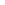 3. Awards, scholarships, grants, honors, etc.4. Conferences and Seminars: provide a list of conferences and seminars in which you presented your work5. A list of your publications (all the requested details must be provided and they must follow the same order as given in the instructions below; all items within their categories should be listed in reverse chronological order; items with insufficient data will not be taken into consideration). You may attach additional pages. Example: Orenstein, D.E., “Population Growth and Environmental Impact: Ideology and Academic Discourse in Israel,” 2004, Population and Environment, 26(1):41-60 (IF: 1.404 / JCR: Q2, 39/100 in Environmental Studies (. Link to article.Original articles accepted for publication in peer-reviewed journals (list the authors in the same order as in the publication; the article title; year; volume & pages; language of publication; and the journal's impact factor and ranking. If the journal does not have a ranking, this must be specifically noted. Also include the web-link for each publication).Original articles submitted for publication in peer-reviewed journalsArticles in preparation (indicate the names of the authors and the title).Review articles accepted for publication in peer-reviewed journals (list: the authors; the review's title; and the name of the publishing journal; please note whether this was an invited peer review or was initiated by the authors of the review).Articles submitted for publication in a conference proceedings volume that has undergone scientific review (in addition to the list of authors, please indicate: the article title and the name of the conference; one should also cite the percentage of submitted papers accepted for the conference, if available).Book chapters (list: the authors; the chapter title; the editor(s); and the publisher).Entire books written or edited by the candidate (list: the title; the year of publication; and the publisher).Lexical items (list: the authors; the item's title; the title of the lexicon; the editor(s); and the publisher).Articles published in non-reviewed journals (list: the authors; the title of the publication containing the article; the publishing institution; and the language of publication).6. Names of referees (you must have three letters of reference, of which one must be from your PhD supervisor; please ask your referees to send their letters of reference directly to inter@bgu.ac.il):7. Please state your reasons for choosing to perform postdoctoral research at the BIDR and your selection of your prospective BIDR supervisor, including the specific connections with your planned future research (not more than 250 words).8. Prior employment (list: the years; the places of employment; and the positions held).9. Present Position and Place of Employment _______________________________________________________________________________________________________________10. Any employment planned for the upcoming academic year (in order to work outside BGU, permission must first be received from the BCSC, in accordance with the rules governing fellowship-supported and postdoctoral students):Name of workplace _______________________________________________________Planned scope of job (no. of hours weekly or percentage of position) ________________I hereby promise to notify the BCSC of any changes in the above. __________________11. Have you applied for any other internal Ben-Gurion University fellowships? Please note, per our regulations, BCSC postdoctoral fellowships are not available to candidates who have received a postdoctoral fellowship from any other unit or department of Ben-Gurion University. ________________________________________________________________________12. Expected date of arrival at BIDR _______________13. Please send the following supporting documents to inter@bgu.ac.il:Copies of your academic diplomas (Bachelors, Masters, PhD if relevant; if not in English, you must provide notarized translations into English). Copies of your academic transcripts/grades (if not in English, you must provide notarized translations into English).For candidates who have not yet finished their PhD, please attach a  letter from the relevant authority where the degree is being pursued confirming that the candidate will fulfill all of his/her academic obligations and is expected to receive his/her doctoral degree prior to the commencement of his/her postdoctoral position.14. Proposed Research Plan (for two years): Outline the research program you would like to carry out with your prospective host. This proposal should be prepared by the applicant on his/her own after agreeing with the prospective BIDR supervisor on the topic and the availability of the necessary infrastructure to carry out the proposed program (you may attach additional pages). *Title of the proposal:*Background (not more than 250 words):*Rationale (not more than 250 words): *Innovative aspects of the research (not more than 250 words):*Research plan including a timetable and expected achievements (not more than 500 words) *PhD Abstract (one page max. 500 words)I have read the rules and guidelines in their entirety, and confirm that I shall abide by them and agree to provide any further information which the BCSC Steering Committee may deem necessary to evaluate my candidacy.______________________                                        ______________________                             Date		   SignatureHost Form on Next Page (forward to your BIDR host to complete in advance of the deadline of March 2, 2020) To Be Completed by the BIDR Host1. Please state your specific reasons for wishing to supervise this candidate, stressing the significant accomplishments of the candidate in his/her research (no more than 250 words). 2. I agree to provide matching funds in the monthly amount of 5 "Unit" (Unit = 514.2 NIS). ___________Name of the host________________     Institute and department of the host _________________________Host’s signature: _________________The BCSC Fellowship Program for Postdoctoral Fellows, 2020-21Application FormATTACHPHOTOHERESurnameFirst namePassport numberE-mail addressMailing addressDate of birthCountry of birthCitizenship(s)GenderMarital status + no. of dependentsCurrent occupationSupervisor for BIDR postdoctoral researchBIDR host departmentNumber of papers publishedSupervisorFinal grade point average (if applicable)Dept.Name of institutionDate of graduation (if PhD is not yet approved, please provide anticipated date)Years of studyDegreeBachelor’sFinal master’s gradeMaster’s exam gradeMaster’s thesis gradeMaster’sMaster’sPhDPostdoc.Postdoc.YearAward Name For which degreeInstitution granting the award/scholarshipTitle of abstract/paperDate of presentationName and location of conference/seminarCommentsRelationship to applicantInstitutionPositionName